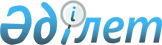 "Қазақстан Республикасындағы кедендік реттеу туралы" 2017 жылғы 26 желтоқсандағы Қазақстан Республикасының Кодексінде көзделген өтініштер нысандарын бекіту туралы
					
			Күшін жойған
			
			
		
					Қазақстан Республикасы Қаржы министрінің 2018 жылғы 30 қаңтардағы № 87 бұйрығы. Қазақстан Республикасының Әділет министрлігінде 2018 жылғы 15 ақпанда № 16368 болып тіркелді. Күші жойылды - Қазақстан Республикасы Премьер-Министрінің орынбасары - Қаржы министрінің 2022 жылғы 22 желтоқсандағы № 1312 бұйрығымен
      Ескерту. Күші жойылды - ҚР Премьер-Министрінің орынбасары - Қаржы министрінің 22.12.2022 № 1312 (алғашқы ресми жарияланған күнінен кейін күнтізбелік он күн өткен соң қолданысқа енгізіледі) бұйрығымен.
      "Қазақстан Республикасындағы кедендік реттеу туралы" Қазақстан Республикасы Кодексінің 92-бабы 6-тармағына, 98-бабының 4-тармағына, 99-бабының 1-тармағына, 100-бабының 1-тармағына, 101-бабының 1-тармағына, 102-бабының 1-тармағына, 166-бабының 2-тармағына, 461-бабының 2-тармағына, 490-бабының 1-тармағына, 497-бабының 1-тармағына, 504-бабының 1-тармағына, 511-бабының 1-тармағына, 518-бабының 1-тармағына және 525-бабының 1-тармағына сәйкес БҰЙЫРАМЫН:
      Ескерту. Кіріспе жаңа редакцияда – ҚР Қаржы министрінің м.а. 26.07.2021 № 721 (алғашқы ресми жарияланған күнінен кейін күнтізбелік он күн өткен соң қолданысқа енгізіледі) бұйрығымен.


       1. Қоса беріліп отырған:
      1) осы бұйрыққа 1-қосымшаға сәйкес кедендік баждарды, салықтарды, төлеу жөніндегі міндеттемелердің орындалуын қамтамасыз ету туралы өтініш;
      2) осы бұйрыққа 2-қосымшаға сәйкес өз тауарларын сақтау қоймалары, үй-жайлар немесе ашық алаңдар иелерінің тізіліміне енгізу туралы;
      3) осы бұйрыққа 3-қосымшаға сәйкес зияткерлік меншік объектілерінің құқықтарын қорғау туралы;
      4) осы бұйрыққа 4-қосымшаға сәйкес кеден өкілдерінің тізіліміне енгізу туралы;
      5) осы бұйрыққа 5-қосымшаға сәйкес кедендік тасымалдаушылар тізіліміне енгізу туралы;
      6) осы бұйрыққа 6-қосымшаға сәйкес уақытша сақтау орындары иелерінің тізіліміне енгізу туралы;
      7) осы бұйрыққа 7-қосымшаға сәйкес мүлік кепілі шартын жасау туралы өтініштің нысаны бекітілсін;
      8) осы бұйрыйққа 8-қосымшаға сәйкес кедендік әкелу баждарын төлеуді кейінге қалдыру немесе бөліп төлеуге туралы шешім қабылдау;
      9) осы бұйрыққа 9-қосымшаға сәйкес бажсыз сауда дүкендері иелерінің тізіліміне енгізу туралы.
      Ескерту. 1-тармақ жаңа редакцияда – ҚР Премьер-Министрінің Бірінші орынбасары – ҚР Қаржы министрінің 12.03.2019 № 216 (алғашқы ресми жарияланған күнінен кейін күнтізбелік он күн өткен соң қолданысқа енгізіледі) бұйрығымен.


      2. "Қазақстан Республикасындағы кеден ісі туралы" Қазақстан Республикасының 2010 жылғы 30 маусымдағы Кодексімен көзделген өтініштер нысанын бекіту туралы" Қазақстан Республикасы Қаржы министрінің 2015 жылғы 15 желтоқсандағы № 659 бұйрығының (Нормативтік құқықтық актілердің мемлекеттік тіркеу тізілімінде № 12629 болып тіркелген) күші жойылды деп танылсын.
      Ескерту. 2-тармақ жаңа редакцияда – ҚР Қаржы министрінің м.а. 26.07.2021  № 721 (алғашқы ресми жарияланған күнінен кейін күнтізбелік он күн өткен соң қолданысқа енгізіледі) бұйрығымен.


      3. Қазақстан Республикасы Қаржы министрлігінің Мемлекеттік кірістер комитеті (А.М. Теңгебаев) заңнамада белгіленген тәртіппен:
      1) осы бұйрықтың Қазақстан Республикасының Әділет министрлігінде мемлекеттік тіркелуін;
      2) осы бұйрық мемлекеттік тіркелген күннен бастап күнтізбелік он күн ішінде оның қазақ және орыс тілдеріндегі қағаз және электрондық түрдегі көшірмелерін ресми жариялау және Қазақстан Республикасы нормативтік құқықтық актілерінің эталондық бақылау банкіне енгізу үшін Қазақстан Республикасы Әділет министрлігінің "Республикалық құқықтық ақпарат орталығы" шаруашылық жүргізу құқығындағы республикалық мемлекеттік кәсіпорнына жолдануын; 
      3) осы бұйрықтың Қазақстан Республикасы Қаржы министрлігінің ресми интернет-ресурсында орналастырылуын;
      4) осы бұйрық Қазақстан Республикасы Әділет министрлігінде мемлекеттік тіркелгеннен кейін он жұмыс күні ішінде осы тармақтың 1), 2) және 3) тармақшаларында көзделген іс-шаралардың орындалуы туралы мәліметтерді Қазақстан Республикасы Қаржы министрлігінің Заң қызметі департаментіне ұсынуды қамтамасыз етсін.
      4. Осы бұйрық алғашқы ресми жарияланған күнінен кейін күнтізбелік он күн өткен соң қолданысқа енгізіледі.  Кедендік баждарды, салықтарды, төлеу жөніндегі міндеттемелердің орындалуын қамтамасыз етуін, қабылдау туралы өтініш
      Ескерту. 1-қосымша жаңа редакцияда – ҚР Премьер-Министрінің Бірінші орынбасары – ҚР Қаржы министрінің 12.03.2019 № 216 (алғашқы ресми жарияланған күнінен кейін күнтізбелік он күн өткен соң қолданысқа енгізіледі) бұйрығымен.
      "Қазақстан Республикасындағы кедендік реттеу туралы" Қазақстан Республикасының 2017 жылғы 26 желтоқсандағы Кодексінің (бұдан әрі – Кодекс) 98-бабының 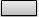  4-тармағы; 99-бабының 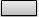  1-тармағы; 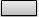  100-бабының 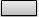  1- тармағы; 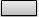  101-бабының 1- тармағы; 102-бабы 1- тармағы сәйкес кедендік баждарды, салықтарды, төлеу жөніндегі міндеттемелердің орындалуын қамтамасыз етуін қабылдауды сұраймын.


      Уәкілетті орган уәкілетті экономикалық операторлардың тізіліміне енгізудің шарттарын сақтау туралы хабарламаны тіркеу күні (уәкілетті экономикалық операторлардың тізіліміне енгізуге үміткер тұлға толтырады) 
      __________________________________________________________________________ 
      __________________________________________________________________________
      Осы қамтамасыз ету кедендік баждарды, салықтарды, арнайы, демпингке қарсы, өтемақы баждарын төлеу жөніндегі міндеттеменің орындалуын бас қамтамасыз етуі болып табыла ма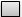  ия 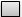  жоқ

 Тиісті ұяшықтардан бір немесе бірнеше ұяшық Х белгісімен белгіленеді: Тиісті ұяшықтардан бір немесе бірнеше ұяшық Х белгісімен белгіленеді: Тиісті ұяшықтардан бір немесе бірнеше ұяшық Х белгісімен белгіленеді:
      Осы өтінішке:
      кедендік баждарды, салықтарды төлеу бойынша міндеттердің орындалуын қамтамасыз етудің таңдап алған тәсіліне (тәсілдеріне) байланысты:
      1) Кодекстің 98-бабы 4-тармағында көрсетілген құжаттар;
      2) кепіл беруші банк пен төлеуші арасында жасалған банк кепілінің шарты, және банк кепілі;
      3) Кодекстің 100-бабы 2-тармағында көрсетілген тәсілдердің бірі кедендік баждарды, салықтарды, арнайы, демпингке қарсы, өтемақы баждарын төлеу жөніндегі міндеттемелердің орындалуын қамтамасыз етуін, сондай-ақ кеден ісі саласындағы қызметті жүзеге асыратын заңды тұлғаның және (немесе) уәкілетті экономикалық оператордың міндеттерінің орындалуын қамтамасыз етуін растайтын құжат, кепілгерлік шарт;
      4) кепілдік мүліктің нарықтық құнын бағалау туралы бағалаушының есебі:
      5) сақтандыру шарты қоса беріледі.
      Қосымша: ___парақ (-та).
      Берген күні: ____________________
      Заңды тұлғаның өкілінің тегі, аты, әкесінін аты (болған кезде) ______
      _______________________________________________________________
      Тегі, аты, әкесінін аты (болған кезде)____________________________
      Қолы ________________ Өз тауарларын сақтау қоймалар, үй-жайлар және ашық алаңдар иелерінің тізіліміне енгізу туралы өтініш
      Ескерту. 2-қосымша жаңа редакцияда – ҚР Қаржы министрінің м.а. 26.07.2021  № 721 (алғашқы ресми жарияланған күнінен кейін күнтізбелік он күн өткен соң қолданысқа енгізіледі) бұйрығымен.
      Сізден "Қазақстан Республикасындағы кедендік реттеу туралы" Қазақстан Республикасының Кодексі (бұдан әрі – Кодекс) 166-бабының 2-тармағына сәйкес өз тауарларын сақтау қоймалары, үй-жайлар және ашық алаңдар иелерінің тізіліміне енгізуді сұраймыз.
      Келесі мәліметтерді көрсетеміз:
      үй-жайлар және (немесе) ашық алаңдар меншікте, шаруашылық жүргізуде, жедел басқаруда немесе жалдауда болуға, бұл ретте жалдау мерзімі өтініш берілген күннен бастап кем дегенде 6 ай жалға беру мерзімінде болуы
      ______________________________________________________________
      _______________________________________________________________;
      орналастырылатын тауарлар мен көлік құралдарының сипатына сәйкес келетін сертификатталған таразы жабдығы болуға, ал арнайы сақтау орындарына газ орналастырылатын жағдайда тиісті есепке алу аспаптары болуы
      ______________________________________________________________
      _______________________________________________________________;
      аумақ Кодекстің 404-бабына сәйкес белгіленуге тиіс
      _______________________________________________________________
      ______________________________________________________________;
      техникалық жағынан жарамды кіреберіс жолдардың, сондай-ақ қатты төсемі (бетон, асфальт, резеңке не өзге де қатты төсемі) бар тауарларды жете тексеруге арналған орындары, оның ішінде электр жарығымен жарақтандырылған жабық алаңдары болуы ______________________________;
      _______________________________________________________________
      тиеу-түсіру алаңдарын (бір немесе бірнеше қойма үй-жайлары мен алаңдардын) қоса алғанда, аумақ бір пошта мекенжайы бойынша орналасуға және өз тауарларын сақтау қоймасының бүкіл периметрі бойынша тұтас қоршауы болуға тиіс
      ___________________________________
      _______________________________________________________________.
      "Қазақстан Республикасының мемлекеттік кірістер органдарының мемлекеттік қызметтер көрсету қағидаларын бекіту туралы" Қазақстан Республикасы Қаржы министрінің міндетін атқарушының 2020 жылғы 10 шiлдедегi № 665 бұйрығымен бекітілген (Нормативтік құқықтық актілерді мемлекеттік тіркеу тізілімінде № 20955 болып тіркелген) "Өз тауарларын сақтау қоймалар, үй-жайлар және ашық алаңдар иелерінің тізіліміне енгізу" мемлекеттік көрсетілетін қызметті көрсету шеңберінде ақпараттық жүйелерде заңмен қорғалатын құпиядан тұратын мәліметтерді пайдалануға келісім
      _____________________________________.
      _______________________________________________________________
      Берген күні: ____________________
      Заңды тұлға өкілінің тегі, аты, әкесінің аты (ол болған кезде)_________
      Қолы ___________ Зияткерлік меншік объектілеріне құқықтарды қорғау туралы өтініш
      Ескерту. 3-қосымша жаңа редакцияда – ҚР Қаржы министрінің м.а. 26.07.2021  № 721 (алғашқы ресми жарияланған күнінен кейін күнтізбелік он күн өткен соң қолданысқа енгізіледі) бұйрығымен.
      Сізден "Қазақстан Республикасындағы кедендік реттеу туралы" Қазақстан Республикасы Кодексінің 461-бабының 2-тармағына сәйкес зияткерлік меншік объектілерінің кедендік тізіліміне енгізуді сұраймыз. 
      _________________________________________________________________ 
      (тиісті зияткерлік меншік объектілері туралы ақпарат)
      Құқық иесі туралы мәліметтер:
      Резидент иә 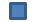  жоқ 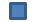 
      Бизнес-сәйкестендіру нөмірі/ жеке сәйкестендіру нөмірі_______________________________ 
      Заңды тұлғаның /жеке тұлғаның атауы_________________________ 
      Заңды мекен-жайы (ел)________________________________________________ 
      Электрондық мекен-жайы, телефоны______________________________________________
      Өкіл туралы мәліметтер:
      Резидент иә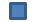  жоқ 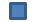 
      Бизнес-сәйкестендіру нөмірі/ жеке сәйкестендіру нөмірі_______________________________ 
      Заңды тұлғаның /жеке тұлғаның атауы_________________________ 
      Заңды мекен-жайы (ел)_________________________________________________ 
      Электрондық мекен-жайы, телефоны______________________________________________
      Бұрын қолданыста болған 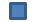  жаңа 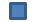 
      Әкелінетін 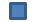  әкетілім 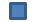 
      Зияткерлік меншік объектілері бар тауарларды өткізуге келісім берілген тұлғалар (уәкілетті экспорттаушылар/импорттаушылар)
      Резидент иә 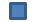  жоқ 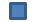 
      Бизнес-сәйкестендіру нөмірі/ жеке сәйкестендіру нөмірі____________________________ 
      Заңды тұлғаның /жеке тұлғаның атауы_____________________ 
      Заңды мекен-жайы (ел)___________________________________________ 
      Зияткерлік меншік объектілерін пайдалану құқығына белгіленген мерзімде
      _ _ _ _ _ _ _ _ _ _ _ _ _ бастап _ _ _ _ _ _ _ _ _ _ _ дейін _________
      (жыл айы күні) (жыл айы күні)
      Құқық иеленушінің немесе құқық иеленушінің мүдделерін білдіретін өзге тұлғаның зияткерлік меншік объектілері бар тауарлардың ___ данадан кем немесе оған тең өтуіне келісімі талап етілмейді.
      Өтінішке келесі құжаттарды қоса береміз:
      Зияткерлік меншік құқығының болуын және тиесілігін растайтын құжаттар (куәлік, лицензиялық шарт, Қазақстан Республикасы тауар белгілерінің мемлекеттік тізілімінен үзінді, халықаралық тіркеу бойынша тауар белгісінің құқықтық мәртебесі туралы анықтама немесе құқық иеленуші немесе құқық иеленушінің мүдделерін білдіретін өзге тұлға зияткерлік меншік объектілеріне өз құқықтарын растау үшін ұсына алатын басқа да құжаттар):
      Құжат түрі________________________________________________________
      Құжаттың тіркеу нөмірі_______________________________________
      Құжаттың қолданылу мерзімі________________________________________________
      Құқық иеленушінің өз мүддесін білдіретін тұлғаға берген сенімхаты _ _ _ _ _ _ _ _ _ _ парақ саны;
      Өтініш берушінің декларантқа және өзге де тұлғаларға келтірілген зиянды, сондай-ақ зияткерлік меншік объектілері бар тауарлардың шығарылуын тоқтата тұруға байланысты туындауы мүмкін Мемлекеттік кіріс органдарының шығындарын өтеу туралы міндеттемесі____ _ _ _ _ _ _ _ парақ саны;
      Сақтандырушының интернет-ресурсын және (немесе) басқа ұйымдардың интернет-ресурстарын пайдалана отырып электрондық нысанда жасалатын басқа тұлғаларға зиян келтіргені үшін өтініш берушінің жауапкершілігін сақтандыру шарты _ _ _ _ парақ саны;
      Тауарлардың сипаттамасы, зияткерлік меншік объектілері бар қоса бере отырып, фотосуреттерді мүмкіндік беретін мемлекеттік кіріс органдарына анықтауға тауарлар зияткерлік меншік құқықтары бұзылған, ерекше белгілерінің сипаттамасы____файлдардың саны;
      Кестеге сәйкес зияткерлік меншік объектілері бойынша деректер:
      Ескертпе: * ХҚТУ – тауарлар мен қызметтердің халықаралық жіктемесі;
      * ЕАЭО СЭҚ ТН – Еуразиялық экономикалық одақтың сыртқы экономикалық қызметінің тауар номенклатурасы.
      Ақпараттық жүйелерде қамтылған, заңмен қорғалатын құпияны құрайтын мәліметтерді "авторлық құқықтар мен сабақтас құқықтар объектілерін, тауар белгілерін, қызмет көрсету белгілерін және тауар шығарылған жерлердің атауларын зияткерлік меншік объектілерінің кедендік тізіліміне енгізу" мемлекеттік қызметін көрсету шеңберінде ғана пайдалануға келісемін"
      Иә 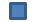  Жоқ 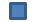 
      Берілген күні:____________ Кеден өкілдерінің тізіліміне енгізу туралы өтініш
      Ескерту. 4-қосымша жаңа редакцияда – ҚР Қаржы министрінің м.а. 26.07.2021  № 721 (алғашқы ресми жарияланған күнінен кейін күнтізбелік он күн өткен соң қолданысқа енгізіледі) бұйрығымен.
      Сізден "Қазақстан Республикасындағы кедендік реттеу туралы" Қазақстан Республикасының Кодексі (бұдан әрі – Кодекс) 490-бабының 1-тармағына сәйкес кеден өкілдерінің тізіліміне енгізуді сұраймыз. 
      Мынадай мәліметтерді көрсетеміз:
      өкілі болып отырған тұлғалардың мүлкіне зиян келтіру немесе осы тұлғалармен жасалған шарттарды бұзу салдарынан басталуы мүмкін кеден өкілінің азаматтық жауапкершілігінің тәуекелін, сақтандыру шартында белгіленетін сақтандыру сомасына сақтандыру шартының болуы 
      _______________________________________________________________ 
      _______________________________________________________________; 
      __________________________ мөлшерде, ал кеден өкілі ретіндегі қызмет аясы кедендік әкету баждары салынбайтын және экспорттың кедендік рәсімімен орналастырылатын тауарларға қатысты кедендік операциялар жасаумен шектелетін заңды тұлғаға қатысты валюта бағамы қолданыла отырып, бір жүз елу мың еуроға баламалы мөлшерде кеден ісі саласындағы қызметті жүзеге асыратын заңды тұлға міндеттерінің орындалуын қамтамасыз ету__________________________________________________________________ 
      ______________________________________________________________;
      мемлекеттік кірістер органына кеден өкілдерінің тізіліміне енгізу туралы өтініш берілген күнге кедендік төлемдерді, салықтарды, арнайы, демпингке қарсы, өтемақы баждарын, өсімпұлдарды, пайыздарды төлеу бойынша белгіленген мерзімде орындалмаған міндеттің болмауы _______________________________________________________________ _______________________________________________________________; 
      электрондық шот-фактуралардың ақпараттық жүйесін пайдалану туралы шарттың (келісімнің) болуы __________________________________________ 
      ______________________________________________________________. 
      "Қазақстан Республикасының мемлекеттік кірістер органдарының мемлекеттік қызметтер көрсету қағидаларын бекіту туралы" Қазақстан Республикасы Қаржы министрінің міндетін атқарушының 2020 жылғы 10 шiлдедегi № 665 бұйрығымен бекітілген (Нормативтік құқықтық актілерді мемлекеттік тіркеу тізілімінде № 20955 болып тіркелген) "Кеден өкілдерінің тізіліміне енгізу" мемлекеттік көрсетілетін қызметті көрсету шеңберінде ақпараттық жүйелерде заңмен қорғалатын құпиядан тұратын мәліметтерді пайдалануға келісім ______________________________ 
      _______________________________________________________________. 
      Өтінішке мынадай құжаттарды қоса беріп отырмыз:
      1) Кодекстің 10-тарауына сәйкес кеден ісі саласындағы қызметті жүзеге асыратын заңды тұлға міндеттерінің орындалуын қамтамасыз етуді тіркеу туралы мәліметтер тіркелгенін растайтын құжаттар 
      ______________________________________________________________;
      2) азаматтық-құқықтық жауапкершілікті сақтандыру шарты___________ 
      _______________________________________________________________. 
      Кодекстің 490-бабы 2-тармағында көзделген құжаттарды ұсыну оларда қамтылған ақпаратты мемлекеттік ақпараттық жүйелерден және (немесе) мәліметтер нысанынан алу мүмкін болған жағдайда талап етілмейді. 
      Қосымша: ________ парақта.
      Берген күні: ____________________ 
      Заңды тұлға өкілінің тегі, аты, әкесінің аты (ол болған кезде)___________ 
      Қолы ___________ Кедендік тасымалдаушылар тізіліміне енгізу туралы өтініш
      Ескерту. 5-қосымша жаңа редакцияда – ҚР Қаржы министрінің м.а. 26.07.2021  № 721 (алғашқы ресми жарияланған күнінен кейін күнтізбелік он күн өткен соң қолданысқа енгізіледі) бұйрығымен.
      Сізден "Қазақстан Республикасындағы кедендік реттеу туралы" Қазақстан Республикасының Кодексі 497-бабының 1-тармағына сәйкес кедендік тасымалдаушылар тізіліміне енгізуді сұраймыз.
      Келесі мәліметтерді көрсетеміз:
      жүктерді тасымалдау жөніндегі қызметті жүзеге асыру мерзімі
      _______________________________________________________________
      _______________________________________________________________;
      кеден ісі саласындағы қызметті жүзеге асыратын заңды тұлға міндеттерінің орындалуын мұндай қамтамасыз ету енгізілген күнге валюта бағамын қолдана отырып, екі жүз мың еуроға баламалы мөлшерде, ал егер Комиссия қамтамасыз етудің өзге мөлшерін айқындаса, Комиссия айқындаған мөлшерде қамтамасыз ету 
      __________________________________________
      ______________________________________________________________;
      егер жүктерді тасымалдау жөніндегі қызмет Қазақстан Республикасының рұқсаттар және хабарламалар туралы заңнамасына сәйкес рұқсаттың болуын талап етсе, мұндай қызмет түрін жүзеге асыруға рұқсаттың болуы
      ______________________________________________________________
      _______________________________________________________________;
      тауарларды тасымалдауға пайдаланылатын көлік құралдарының, оның ішінде кедендік пломбалары және мөрлері бар тауарларды тасымалдауға жарамды көлік құралдарының меншікте, шаруашылық жүргізуде, жедел басқаруда немесе жалға алынған болуы 
      _________________________________;
      ______________________________________________________________
      мемлекеттік кірістер органына өтініш берілген күнге кедендік төлемдерді, салықтарды, арнайы, демпингке қарсы, өтемақы баждарын, өсімпұлдарды, пайыздарды төлеу бойынша белгіленген мерзімде орындалмаған міндеттің болмауы 
      __________________________________________________________
      ______________________________________________________________;
      мемлекеттік кірістер органына өтініш берілген күнге дейінгі бір жыл ішінде "Әкімшілік құқық бұзушылық туралы" Қазақстан Республикасы Кодексінің 521, 523, 524, 525, 526, 527, 528, 529, 530,533, 534, 549, 550, 555 және 558-баптарына сәйкес әкімшілік жауаптылыққа тарту фактілерінің болмауы
      ______________________________________________________________
      _______________________________________________________________;
      көлік құралында кеден органына байланыс арналары бойынша сигнал беру арқылы осы көлік құралының тұрған жерін айқындауға мүмкіндік беретін деректерді үздіксіз беру функциясы бар спутниктік навигация жүйесінің техникалық құралының немесе шұғыл қимылдайтын жедел қызметтерді шақыру құрылғысының болуы туралы мәлімет (тармақшаның талабы тіркемелерге, жартылай тіркемелерге, вагондарға, контейнерлерге және өздігінен жүзбейтін кемелерге қолданылмайды) ______________________;
      ______________________________________________________________
      электрондық шот-фактуралардың ақпараттық жүйесін пайдалану туралы шарттың (келісімнің) болуы туралы мәлімет. ____________________________
      _______________________________________________________________
      "Қазақстан Республикасының мемлекеттік кірістер органдарының мемлекеттік қызметтер көрсету қағидаларын бекіту туралы" Қазақстан Республикасы Қаржы министрінің міндетін атқарушының 2020 жылғы 10 шiлдедегi № 665 бұйрығымен бекітілген (Нормативтік құқықтық актілерді мемлекеттік тіркеу тізілімінде № 20955 болып тіркелген) "Кедендік тасымалдаушылар тізіліміне енгізу" мемлекеттік көрсетілетін қызметті көрсету шеңберінде ақпараттық жүйелерде заңмен қорғалатын құпиядан тұратын мәліметтерді пайдалануға келісім ____________________
      _____________________________________________________________.
      Өтінішке мынадай құжаттарды қоса беріп отырмыз:
      1) Кодекстің 10-тарауына сәйкес кеден ісі саласындағы қызметті жүзеге асыратын заңды тұлға міндеттерінің орындалуын қамтамасыз етуді тіркеу туралы мәліметтер_________________________________________
      _______________________________________________________________;
      2) кедендік тасымалдаушы ретінде қызметті жүзеге асыру кезінде пайдаланылуы көзделетін, тауарларды тасымалдау үшін пайдаланылатын көлік құралдарының, оның ішінде кедендік пломбалары және мөрлері бар тауарларды тасымалдауға жарамды көлік құралдарының меншікте, шаруашылық жүргізуде, жедел басқаруда немесе жалға алынған болуын растайтын құжаттардың нотариат куәландырған көшірмелері ____________________;
      ______________________________________________________________
      3) халықаралық тасымалдау көлік құралдарын кедендік пломбалары және мөрлері бар тауарларды тасымалдауға жіберу туралы куәліктердің көшірмелері__________________________________________________________
      ______________________________________________________________
      _______________________________________________________________;
      4) егер жүктерді тасымалдау жөніндегі қызмет Қазақстан Республикасының рұқсаттар және хабарламалар туралы заңнамасына сәйкес рұқсаттың болуын талап етсе, мұндай қызмет түрін жүзеге асыруға арналған рұқсаттың көшірмесі __________________________________.
      _______________________________________________________________
      Кодекстің 497-бабы 2-тармағының 1) тармақшасында көзделген құжаттарды ұсыну оларда қамтылған ақпаратты мемлекеттік ақпараттық жүйелерден және (немесе) мәліметтер нысанынан алуға мүмкін болған жағдайда талап етілмейді.
      Қосымша: ___ парақта.
      Берген күні: ____________________
      Заңды тұлға өкілінің тегі, аты, әкесінің аты (ол болған кезде) ___________
      Қолы ___________ Уақытша сақтау орындары иелерінің тізіліміне енгізу туралы өтініш
      Ескерту. 6-қосымша жаңа редакцияда – ҚР Премьер-Министрінің Бірінші орынбасары – ҚР Қаржы министрінің 12.03.2019 № 216 (алғашқы ресми жарияланған күнінен кейін күнтізбелік он күн өткен соң қолданысқа енгізіледі) бұйрығымен.
      Сізден "Қазақстан Республикасындағы кедендік реттеу туралы" 2017 жылғы 26 желтоқсандағы Қазақстан Республикасының Кодексі (бұдан әрі - Кодекс) 504-бабының 1-тармағына, 511-бабының 1-тармағына және 518-бабының 1-тармағына сәйкес сақтау орындары иелерінің тізіліміне енгізуді сұраймыз.
      Келесі мәліметтерді көрсетеміз:
      уақытша сақтау орындары ретінде пайдалануға арналған және мынадай талаптарға сәйкес келетін құрылысжайлардың, үй-жайлардың (үй-жайлар бөліктерінің) және (немесе) ашық алаңдардың меншікте, шаруашылық жүргізуде, жедел басқаруда немесе жалға алынған болуы. Егер уақытша сақтау қоймалары иелерінің тізіліміне енгізу туралы өтініш берілген күнге құрылысжайлар, үй-жайлар (үй-жайлардың бөліктері) және (немесе) ашық алаңдар жалға алынған болса, мұндай құрылысжайларға, үй-жайларға (үй-жайлардың бөліктеріне) және (немесе) ашық алаңдарға қатысты жалға алу шарты кемінде бір жыл мерзімге жасалуға тиіс 
      __________________________________________________________________________ 
      _________________________________________________________________________;
      тәулік бойы режимінде жұмыс істейтін, қойма аумағында күнтізбелік отыз күн ішінде болған оқиғалар туралы бейнеақпаратты қарауды жүзеге асыруға мүмкіндік беретін бейнебақылау құралдарымен жабдықталған, көлік құралдарының (кедендік бақылауға жататын құжаттар, тауарлар мен көлік құралдары тұрған) аумаққа кіруін және аумақтан шығуын, адамдардың аумаққа және (немесе) үй-жайға кіруін және аумақтан және (немесе) үй-жайдан шығуын бақылау жүйелерінің болуы 
      __________________________________________________________________________ 
      _________________________________________________________________________;
      қажетті тиеу-түсіру механизмдерін иелену, пайдалану және (немесе) оларға билік ету құқығын растау не тиеу-түсіру механизмдерін пайдаланумен байланысты көрсетілетін қызметтерді ұсынатын тұлғамен шарттың 
      __________________________________________________________________________
      _________________________________________________________________________;
      орналастырылатын тауарлар мен көлік құралдарының сипатына сәйкес келетін сертификатталған таразы жабдығын иелену, пайдалану және (немесе) оған билік ету құқығын растау, ал арнаулы сақтау орындарына газ орналастырылған жағдайда – тиісті есепке алу аспаптарының болуы 
      __________________________________________________________________________
      _________________________________________________________________________;
      техникалық жарамды кіреберіс жолдарының болуы 
      __________________________________________________________________________ 
      _________________________________________________________________________;
      электр жарығымен жарақтандырылған және тәулік бойы режимде жұмыс істейтін, күнтізбелік отыз күн ішіндегі бейнеақпаратты қарауды жүзеге асыруға мүмкіндік беретін бейнебақылау құралдарымен жабдықталған, тауарларды жете тексеруге арналған орындардың, оның ішінде жабық алаңдардың болуы. Бұл ретте жете тексеру орны периметрі бойынша сары түсті бояумен немесе жабысқақ таспамен белгіленуге және бейнебақылау құралдарына көрінбей қалатын аймақтар (учаскелер) болмауға тиіс 
      __________________________________________________________________________ 
      _________________________________________________________________________;
      аумақта қойма қызметіне қатысы жоқ ғимараттар (құрылыстар) мен құрылысжайлар орналаспауға тиіс_________________________________________________________________ 
      _________________________________________________________________________;
      табиғи жолмен шыққан ағашты-бұталы және шөптесін өсімдіктер өскен аумақ учаскелерін қоспағанда, жапсарлас тиеу-түсіру алаңдарын қоса алғанда, аумақ Кодекстің 404-бабының 5-тармағына сәйкес белгіленуге және оның бетон, асфальт не өзге де қатты төсемі болуға тиіс болуы ________________________________________________________ 
      _________________________________________________________________________;
      басқа тұлғалардың сақтауда тұрған тауарларына зиян келтіру немесе басқа тұлғалармен жасалған сақтау шарттарының өзге талаптарын бұзу салдарынан басталуы мүмкін уақытша сақтау қоймасы иесінің азаматтық жауапкершілігінің тәуекелін шартта белгіленетін сақтандыру сомасына сақтандыру шартының болуы 
      __________________________________________________________________________ 
      _________________________________________________________________________;
      мемлекеттік кірістер органына өтініш берілген күнге кедендік төлемдерді, салықтарды, арнайы, демпингке қарсы, өтемақы баждарын, өсімпұлдарды, пайыздарды төлеу бойынша белгіленген мерзімде орындалмаған міндеттің болмауы 
      __________________________________________________________________________ 
      _________________________________________________________________________;
      мемлекеттік кірістер органына өтініш берілген күнге дейінгі бір жыл ішінде Қазақстан Республикасы Әкімшілік құқық бұзушылық туралы кодексінің 521, 528, 532, 533, 534, 539, 540, 544, 555 және 558-баптарына сәйкес әкімшілік жауаптылыққа тарту фактілерінің болмауы 
      __________________________________________________________________________ 
      _________________________________________________________________________;
      электрондық шот-фактуралардың ақпараттық жүйесін пайдалану туралы шарттың (келісімнің) болуы 
      __________________________________________________________________________ 
      _________________________________________________________________________.
      "Уақытша сақтау орындары иелерінің тізіліміне енгізу" мемлекеттік көрсетілетін қызметті көрсету шеңберінде ақпараттық жүйелерде заңмен қорғалатын құпиядан тұратын мәліметтерді пайдалануға келісу 
      __________________________________________________________________________ 
      _________________________________________________________________________.
      Берген күні: ____________________
      Заңды тұлға өкілінің 
      тегі, аты, әкесінің аты 
      (ол болған кезде)____________________________
      Қолы ___________ Мүлік кепілі шартын жасау туралы өтініш
      Ескерту. 7-қосымша жаңа редакцияда – ҚР Премьер-Министрінің Бірінші орынбасары – ҚР Қаржы министрінің 12.03.2019 № 216 (алғашқы ресми жарияланған күнінен кейін күнтізбелік он күн өткен соң қолданысқа енгізіледі) бұйрығымен.
      "Қазақстан Республикасында кедендік реттеу туралы" Қазақстан Республикасының 2017 жылғы 26 желтоқсандағы Кодексінің 101-бабының 1-тармағына сәйкес (бұдан әрі – Кодекс) мүлік шартын жасауға өтінішті кабылдауыңызды сұраймын.
      Осы өтінішпен кепілге ұсынылған мүлік ___________________________________
      __________________________________________________________________________ 
                  (кепілдегі заттың атауы және оның нақты мекенжайы)
      _____________________________________ мынадай талаптарға жауап беретінін 
      растаймын:
      Тиісті ұяшықтардан бір немесе бірнеше ұяшық Х белгісімен белгіленеді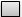  өтімділік болып табылады;


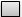  жоғалғаннын немесе бұзылғаннан сақтандырылған (құжат нөмірін (болған кезде) және растайтын құжаттың күні көрсетіледі);


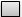  тыйым салынған мүлік болып табылмайды*;


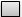  мүлікке мемлекеттік органдармен шектеулер қойылмаған*;


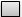  мүлік жеке меншікте және үшінші тұлғалардың құқықтарымен ауыртпалық салынбаған* 


      _________________________________________________________________________;
      (заңды тұлғаның толық атауы/жеке тұлғаның тегі, аты, әкесінін аты (болған кезде)
       **Егер кепіл нысанасы үшінші тұлғаның жеке меншігі болып табылған жағдайда мынадай мәліметтер көрсетіледі: заңды тұлғаның толық атауы/ кепіл нысанының меншік иесі болып табылатын жеке тұлғаның тегі, аты, әкесінің аты (болған кезде); заңды мекенжайы; нақты мекенжайы/тұрғылықты жері; бизнес-сәйкестендіру нөмірі/жеке сәйкестендіру нөмірі; электронды мекенжайы, телефоны.
      Өтінішке қосымша:
      Мүлік кепілі шартының жобасы ___________________________________________;
      Кепілдік мүліктің нарықтық құнын бағалау туралы бағалаушының есебі:
      __________________________________________________________________________ 
                              (болған кезде нөмірі және күні)
       Кодекстің 101-бабы 8-тармағына сәйкес мүлік кепілі шартын жасаған жағдайда, кедендік баждарды, салықтарды, төлеу жөніндегі (бұдан әрі – міндеттің орындалуын қамтамасыз ету) міндеттерінің орындалуын қамтамасыз етуін қабылдауды сұраймын.
      Осы қамтамасыз ету кедендік баждарды, салықтарды төлеу жөніндегі міндеттеменің орындалуын бас қамтамасыз етуі болып табыла ма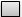  ия 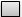  жоқ

 Тиісті ұяшықтардан бір немесе бірнеше ұяшық Х белгісімен белгіленеді: Тиісті ұяшықтардан бір немесе бірнеше ұяшық Х белгісімен белгіленеді:
      Қосымша: ___ парақ (-та).
      Берген күні: ____________________
      Заңды тұлға өкілінің тегі, аты, әкесінін аты (болған кезде) _______
      _______________________________________________________________
      Тегі, аты, әкесінін аты (болған кезде)_____________________________
      Қолы ________________
      Ескертпе:
      * Егер өтініш берушіде В), Г), Д) тармақшаларында көрсетілген растайтын мәліметтер болған жағдайда, оларды өтініште көрсету қажет. 
      ** егер кепілдік мүлік шарты үш тарапты болған жағдайда толтырылады. Кедендік әкелу баждарын төлеуді кейінге қалдыру немесе бөліп төлеу туралы шешім қабылдау туралы өтініш
      Ескерту. 8-қосымша жаңа редакцияда – ҚР Премьер-Министрінің Бірінші орынбасары – ҚР Қаржы министрінің 12.03.2019 № 216 (алғашқы ресми жарияланған күнінен кейін күнтізбелік он күн өткен соң қолданысқа енгізіледі) бұйрығымен.
      "Қазақстан Республикасындағы кедендік реттеу туралы" 2017 жылғы 26 желтоқсандағы Қазақстан Республикасының Кодексінің (бұдан әрі - Кодекс) 92-бабының 6-тармағына сәйкес кедендік әкелу баждарын төлеуді кейінге қалдыру/бөліп төлеу туралы шешім қабылдауды сұраймын (керегінін астын сызу).
      Шарт (келісімшарт), коммерциялық құжаттар ___________________________________
      __________________________________________________________________________ 
                                    (нөмірі (ол болған кезде ) және күні)
      Тиісті ұяшықтың бірі Х белгісімен белгіленеді:
      кедендік әкелу баждарын төлеуді кейінге қалдыру ұсыну туралы;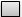  кедендік әкелу баждарын бөліп төлеуді ұсыну туралы.


      Кедендік әкелу баждарын төлеу мерзімдерін өзгерту мына негіздемелер бойынша іске асырылады (тиісті ұяшықтың бірі Х белгісімен белгіленеді):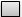  Кодекстің 92-бабының 1-тармағына сәйкес;


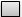  кедендік әкелу баждарын төлеушіге дүлей зілзала, технологиялық апат немесе мән-жайлары салдарынан зиян келтіруі өзге еңсерілмейтін күш;


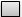  кедендік әкелу баждарын төлеушіге мемлекеттік бюджеттен қаржыландыруды немесе осы тұлға орындаған мемлекеттік тапсырысқа ақы төлеуді кідіртуі;


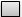  Қазақстан Республикасының халықаралық шарттары шеңберінде жеткізулерді жүзеге асыруы;


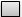  ауыл шаруашылығы қызметін жүзеге асыратын ұйымдардың Еуразиялық экономикалық одақтың кедендік аумағына, көшет немесе егу материалдарын, өсімдіктерді қорғау құралдарын, ауыл шаруашылығы техникасын, асыл тұқымды мал шаруашылығы объектілерін (асыл тұқымды ауыл шаруашылығы жануарларын, құстарды, балықтарды және асыл тұқымды мал шаруашылығының басқа объектілерін), асыл тұқымды өнімді (материалды), жануарларды азықтандыру үшін пайдаланылатын өнімдерді әкелген не олар көрсетілген ұйымдар үшін берілген кезде;


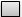  өнеркәсіптік өңдеуге, оның ішінде шикізатты, материалдарды, технологиялық жабдықты, оның жинақтаушы және қосалқы бөлшектерін пайдалану үшін тауарларды Еуразиялық экономикалық одақтың кедендік аумағына әкелу (кедендік әкелу баждары төлеуді кейінге қалдыру немесе бөліп төлеудің пайыздар төлеумен).


      Кедендік әкелу баждарын төлеуді кейінге қалдыру немесе бөліп төлеудің берілген мерзімі: 
      _________________________________________________________________________ 
                                    (айлардың саны)
      Төлеуді кейінге қалдыру немесе бөліп төлеуді ұсынуда төлеуге жататын кедендік әкелу
      баждарының 
      сомасы**_______________________________________________________ 
                                    (теңгеде)
      Кедендік әкелу баждарын бөліп төлеуді ұсынған кезде толтырылады, кедендік әкелу баждарын бөліп төлеу кезінде кезеңімен бөліп төлеу кестесі:
      "Кедендік әкелу баждарын төлеуді кейінге қалдыруды немесе бөліп төлеуді ұсыну үшін негіздемелердің растау қағидаларын және кедендік әкелу баждарын төлеуді кейінге қалдыруды немесе бөліп төлеуді беру немесе оны беруден бас тарту туралы шешімнің нысандарын бекіту туралы" Қазақстан Республикасы Қаржы министрінің 2018 жылғы 14 ақпандағы № 180 бұйрығымен (№ 16603 нөмірімен Қазақстан Республикасының нормативтік құқықтық актілері мемлекеттік тізімінде тіркелген) көзделген кедендік әкелу баждарын төлеуді кейінге қалдыру немесе бөліп төлеуді ұсыну үшін өтініштің негізділігін растайтын құжаттарға қоса
      __________________________________________________________________________ 
                              (нөмірі (ол болған кезде ) және күні)
      Ескертпе
      * Кодекстің 92-бабының 2-тармағының 4) тармақшасында, 92-бабының 3-тармақтарында белгіленген негіздер бойынша кедендік әкелу баждарын төлеуді кейінге қалдыру немесе бөліп төлеу сұралғанда баған толтырылады, бұл ретте ЕАЭО СЭҚ ТН сәйкес тауарлардың сыныптаманың кедендік декларациялауда дұрыстығы айқындалады.
      ** Кейінге қалдыруды немесе бөліп төлеуді қатысты берілген кедендік әкелу баждарын төлеу сомасы, Қазақстан Республикасының салық заңнамасына сәйкес белгіленетін, кедендік әкелу баждарын төлеу бойынша кейінге қалдыруды немесе бөліп төлеуді беру туралы өтініш тіркеген күні қолданыста болатын валюталар айырбастаудың нарықтық бағамы бойынша жүргізіледі.
      *** Кедендік әкелу баждарының қорытынды сомасы осы өтініштің 4-тармағында көрсетілген кедендік әкелу баждарының сомасына тең болуы керек.
      **** Кедендік әкелу баждарын төлеудің нақты күні осы өтініштің 3-тармағында көрсетілген мерзімнен аспауы керек.
      __________________                               ___________________ 
      (заңды тұлғаның толық                                     қолы 
      атауы/жеке тұлғаның тегі, 
      аты, әкесінін аты (болған кезде) Бажсыз сауда дүкендері иелерінің тізіліміне енгізу туралы өтініш
      Ескерту. 9-қосымша жаңа редакцияда – ҚР Қаржы министрінің м.а. 26.07.2021  № 721 (алғашқы ресми жарияланған күнінен кейін күнтізбелік он күн өткен соң қолданысқа енгізіледі) бұйрығымен.
      Сізден "Қазақстан Республикасындағы кедендік реттеу туралы" Қазақстан Республикасының Кодексі 525-бабының 1-тармағына сәйкес бажсыз сауда дүкендері иелерінің тізіліміне енгізуді сұраймыз.
      Келесі мәліметтерді көрсетеміз:
      бажсыз сауда дүкені ретінде пайдалануға арналған және мынадай талаптарға сәйкес келетін құрылысжайлардың және (немесе) үй-жайлардың (үй-жайлар бөліктерінің) меншікте, шаруашылық жүргізуде, жедел басқаруда немесе жалға алынған болуы. Егер бажсыз сауда дүкендері иелерінің тізіліміне енгізу туралы өтініш берілген күнге құрылысжайлар және (немесе) үй-жайлар (үй-жайлардың бөліктері) жалға алынған болса, мұндай құрылысжайларға және (немесе) үй-жайларға (үй-жайлардың бөліктеріне) қатысты жалға алу шарты кемінде алты ай мерзімге жасалуға тиіс ___________________________
      _______________________________________________________________;
      сауда залы тауарларды кедендік декларациялауды жүргізу үшін айқындалған орын шегінен тыс жерде болуға тиіс ________________________
      _______________________________________________________________;
      бажсыз сауда дүкенінің аумағында сауда операцияларын жүзеге асыруға арналған орындар, сондай-ақ тауарлардың сақталуын қамтамасыз ету және тауарларды сатуға дайындау (орамасын ашу, ыдысынан босату және басқалар) жөніндегі операцияларды жүзеге асыруға арналған жеке қоршалған орындар болуға тиіс 
      _____________________________________________________
      ______________________________________________________________;
      Қазақстан Республикасының заңнамасында көзделген жағдайларда бөлшек саудаға арналған тіркеу құжаттарының немесе рұқсаттардың болуы туралы мәлімет__________________________________________________
      _______________________________________________________________;
      аумақтық мемлекеттік кірістер органына өтініш берілген күнге кедендік төлемдерді, салықтарды, арнайы, демпингке қарсы, өтемақы баждарын, өсімпұлдарды, пайыздарды төлеу бойынша белгіленген мерзімде орындалмаған міндеттің болмауы 
      __________________________________________________;
      _______________________________________________________________
      мемлекеттік кірістер органына өтініш берілген күнге дейін бір жыл ішінде "Әкімшілік құқық бұзушылық туралы" Қазақстан Республикасы Кодексінің 528, 532, 535, 538, 544, 551 және 555-баптарына сәйкес әкімшілік жауаптылыққа тарту фактілерінің болмауы 
      _____________________________________________________________________;
      тауарларды Кодекстің 324-бабы 2-тармағының 4) тармақшасында аталған тұлғаларға өткізу үшін көзделген бажсыз сауда дүкендері үшін тиісті тізілімге енгізудің қосымша шарттарын сыртқы саясат саласындағы уәкілетті органмен келісу бойынша кеден ісі саласындағы уәкілетті орган белгілейді
      _______________________________________________________________
      _______________________________________________________________;
      электрондық шот-фактуралардың ақпараттық жүйесін пайдалану туралы шарттың (келісімнің) болуы ______________________________________
      _______________________________________________________________.
      "Қазақстан Республикасының мемлекеттік кірістер органдарының мемлекеттік қызметтер көрсету қағидаларын бекіту туралы" Қазақстан Республикасы Қаржы министрінің міндетін атқарушының 2020 жылғы 10 шiлдедегi № 665 бұйрығымен бекітілген (Нормативтік құқықтық актілерді мемлекеттік тіркеу тізілімінде № 20955 болып тіркелген) "Бажсыз сауда дүкендері иелерінің тізіліміне енгізу" мемлекеттік көрсетілетін қызметті көрсету шеңберінде ақпараттық жүйелерде заңмен қорғалатын құпиядан тұратын мәліметтерді пайдалануға келісім
      ______________________________________________________________.
      ______________________________________________________________
      Берген күні: ____________________
      Заңды тұлға өкілінің тегі, аты, әкесінің аты (ол болған кезде) __________
      Қолы ___________
					© 2012. Қазақстан Республикасы Әділет министрлігінің «Қазақстан Республикасының Заңнама және құқықтық ақпарат институты» ШЖҚ РМК
				
      Қазақстан РеспубликасыныңҚаржы министрі

Б. Сұлтанов
 Қазақстан Республикасы
Қаржы министрінің
2018 жылғы 30 қаңтардағы
№ 87 бұйрығына
1-қосымшанысан____________________________
(заңды тұлғаның толық атауы/ 
жеке тұлғаның тегі, аты, әкесінің 
аты (болған кезде)
____________________________
(заңды мекенжайы)
____________________________
(нақты мекенжайы/тұрғылықты 
жері)
___________________________
(бизнес-сәйкестендіру 
нөмірі/жеке сәйкестендіру 
нөмірі)
____________________________
(электрондық мекенжайы, 
телефон)
____________________________
(мемдекеттік кірістер 
органының атауы)
№
Тауардың атауы
Тауардың саны (өлшем бірліктерін көрсету)
Еуразиялық экономика одағының сыртқы экономикалық қызметінің тауарлық номерклатурасының коды
Келісімшаттың, коммерциялық құжаттардың нөмірі және күні (болған кезде)
№
Міндеттердің орындалуын қамтамасыз ету тәсілі (тәсілдері)
Міндеттердің орындалуын қамтамасыз ету әрекет мерзімі
Міндеттердің орындалуын қамтамасыз ету мөлшері
Міндеттердің орындалуын қамтамасыз етуін растайтын құжаттын нөмірі (болған кезде) және күні
Кодекстің 97-бабы 1-тармағының 1) тармақшасы
Кодекстің 97-бабы 1-тармағының 2) тармақшасы
Кодекстің 97-бабы 1-тармағының 3) тармақшасы
Кодекстің 97-бабы 1-тармағының 4) тармақшасы
Кодекстің 97-бабы 1-тармағының 5) тармақшасы
кеден операцияларының түрі
кеден операцияларының түрі
Кодекстің 194-бабы
Кодекстің 195-бабы
Кодекстің 196-бабы
Кодекстің 226-бабы
Кодекстің 257-бабы
Кодекстің 354-бабы
Кодекстің 387-бабы
Кодекстің 96-бабы 2-тармағының 1) тармақшасы
Кодекстің 96-бабы 2-тармағының 2) тармақшасы
Кодекстің 96-бабы 2-тармағының 3) тармақшасы
Кодекстің 96-бабы 2-тармағының 4) тармақшасы
Кодекстің 96-бабы 2-тармағының 5) тармақшасы
кедендік тізілімге енгізу
кедендік тізілімге енгізу
кедендік тізілімге енгізу
кедендік өкілдер
кедендік өкілдер
кедендік тасымалдаушылар
кедендік тасымалдаушылар
уәкілетті экономикалық операторлар
уәкілетті экономикалық операторлар
мәліметтер қамтамасыз ету сертификатын ресімдеу қажеттігі жағдайында толтырылады
мәліметтер қамтамасыз ету сертификатын ресімдеу қажеттігі жағдайында толтырылады
мәліметтер қамтамасыз ету сертификатын ресімдеу қажеттігі жағдайында толтырылады
жөнелтуші кеден органы
жөнелтуші кеден органы
қамтамасыз ету сертификатының тіркеу нөмірі (болған кезде)
қамтамасыз ету сертификатының тіркеу нөмірі (болған кезде)
коммерциялық және көліктік (тасымалдау) құжыттар туралы мәліметтер
коммерциялық және көліктік (тасымалдау) құжыттар туралы мәліметтерҚазақстан Республикасы
Қаржы министрінің
2018 жылғы 30 қаңтардағы
№ 87 бұйрығына
2-қосымшанысан____________________________
(заңды тұлғаның толық атауы)
____________________________
(заңды мекен-жайы)
____________________________
(нақты мекен-жайы
____________________________
(бизнес-сәйкестендiру нөмiрi)
____________________________
(электрондық мекен-жайы,
телефоны)
____________________________
(мемлекеттік кірістер
органының атауы)Қазақстан Республикасы
Қаржы министрінің
2018 жылғы 30 қаңтардағы
№ 87 бұйрығына
3-қосымшанысанБизнес-сәйкестендіру нөмірі/
жеке сәйкестендіру
нөмірі _____________________
Заңды тұлғаның /жеке тұлғаның
атауы_______________
Заңды мекен-жайы
____________________________
____________________________Электрондық мекен-жайы,
телефоны________________
_____________________
р/с
Зияткерлік меншік объектісінің атауы (түрі, бейнесі)
Тауарлардың атауы, ТҚХС бойынша тауарлардың сыныбы* ЕАЭО СЭҚ ТН бойынша алғашқы алты белгі деңгейіндегі тауарлардың коды**
Құқық иесі (атауы, заңды мекен-жайы)
Қорғау құжатының атауы, нөмірі және күні
Зияткерлік меншік объектісіне қорғау мерзімі
Құқық иеленушінің сенімді тұлғалары
1
2
3
4
5
6
7Қазақстан Республикасы
Қаржы министрінің
2018 жылғы 30 қаңтардағы
№ 87 бұйрығына
4-қосымшанысан____________________________
(заңды тұлғаның толық атауы)
____________________________
(заңды мекен-жайы)
____________________________
(нақты мекен-жайы
____________________________
(бизнес-сәйкестендiру нөмiрi)____________________________
(электрондық мекен-жайы,
телефоны)
____________________________
(мемлекеттік кірістер
органының атауы)Қазақстан Республикасы
Қаржы министрінің
2018 жылғы 30 қаңтардағы
№ 87 бұйрығына
5-қосымшанысан____________________________
(заңды тұлғаның толық атауы)
____________________________
(заңды мекен-жайы)
____________________________
(нақты мекен-жайы
____________________________
(бизнес-сәйкестендiру нөмiрi)
____________________________
(электрондық мекен-жайы,
телефоны)
____________________________
(мемлекеттік кірістер
органының атауы)Қазақстан Республикасы
Қаржы министрінің
2018 жылғы 30 қаңтардағы
№ 87 бұйрығына
6-қосымшанысан____________________________
(заңды тұлғаның толық атауы)
____________________________
(заңды мекен-жайы)
____________________________
(нақты мекен-жайы)
____________________________
(бизнес-сәйкестендiру нөмiрi)
____________________________
(электрондық мекен-жайы, 
телефоны)
____________________________
(мемлекеттік кірістер 
органының атауы)Қазақстан Республикасы
Қаржы министрінің
2018 жылғы 30 қаңтардағы
№ 87 бұйрығына
7-қосымшанысан____________________________
(заңды тұлғаның толық атауы/ 
жеке тұлғаның тегі, аты, әкесінін 
аты (болған кезде)
____________________________
(заңды мекенжайы)
____________________________
(нақты мекенжайы/тұрғылықты 
жері)
____________________________
(бизнес-сәйкестендіру 
нөмірі/жеке сәйкестендіру 
нөмірі)
____________________________
(электрондық мекенжайы, 
телефон)
____________________________
(мемдекеттік кірістер 
органының атауы)
№
Тауардың атауы
Тауардың саны (өлшем бірліктерін көрсету)
Еуразиялық экономика одағының сыртқы экономикалық қызметінің тауарлық номерклатурасының коды
Келісімшаттың, коммерциялық құжаттардың нөмірі және күні (болған кезде)
кеден операцияларының түрі
кеден операцияларының түрі
Кодекстің 194-бабы
Кодекстің 195-бабы
Кодекстің 196-бабы
Кодекстің 226-бабы
Кодекстің 257-бабы
Кодекстің 354-бабы
Кодекстің 387-бабы
Кодекстің 96-бабы 2-тармағының 1) тармақшасы
Кодекстің 96-бабы 2-тармағының 2) тармақшасы
Кодекстің 96-бабы 2-тармағының 3) тармақшасы
Кодекстің 96-бабы 2-тармағының 4) тармақшасы
Кодекстің 96-бабы 2-тармағының 5) тармақшасы
кедендік тізілімге енгізу
кедендік тізілімге енгізу
кедендік өкілдер
кедендік тасымалдаушылар
уәкілетті экономикалық операторлар 
мәліметтер қамтамасыз ету сертификатын ресімдеу қажеттігі жағдайында толтырылады 
мәліметтер қамтамасыз ету сертификатын ресімдеу қажеттігі жағдайында толтырылады 
жөнелтуші кеден органы 
қамтамасыз ету сертификатының тіркеу нөмірі (болған кезде)
коммерциялық және көліктік (тасымалдау) құжыттар туралы мәліметтер Қазақстан Республикасы
Қаржы министрінің
2018 жылғы 30 қаңтардағы
№ 87 бұйрығына
8-қосымшанысан____________________________
(заңды тұлғаның толық 
атауы/жеке тұлғаның тегі, аты, 
әкесінін аты (болған кезде)
____________________________
(заңды мекен-жайы)
____________________________
(нақты мекен-жайы/тұрғылықты 
жері)
____________________________
(бизнес-сәйкестендіру 
нөмірі/жеке сәйкестендіру 
нөмірі)
____________________________
(электрондық мекен-жайы, 
телефон)
____________________________
(мемдекеттік кірістер 
органының атауы)
№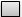 
Тауардың атауы және сипаттамасы
Тауардың саны (өлшем бірлігінің көрсетілуімен)
Еуразиялық экономикалық одақтың Сыртқы экономикалық қызметтің тауар номенкратурасы (бұдан әрі - ЕАЭО СЭҚ ТН)*
№ р/с
кедендік әкелу баждарының сомасы, теңгеде
кедендік әкелу баждарының төлеу мерзімі
1
2
…
****
Жиыны***Қазақстан Республикасы
Қаржы министрінің
2018 жылғы 30 қаңтардағы
№ 87 бұйрығына
9-қосымша
нысан____________________________
(заңды тұлғаның толық атауы)
____________________________
(заңды мекен-жайы)
____________________________
(нақты мекен-жайы
____________________________
(бизнес-сәйкестендiру нөмiрi)
____________________________
(электрондық мекен-жайы,
телефоны)
____________________________
(мемлекеттік кірістер
органының атауы)